用熱力學第二定律算命 [20091023] http://www.netprint101.com/text/43373744-430.html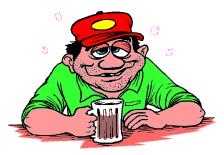 熵 (Entropy)→→→熱力學第二定律 (The Second Laws of Thermodynamics)熱力學第二定律：【在沒有外力干預的情況下】，原子會盡可能地隨機彼此混合，所以鐵會生銹（鐵原子和氧分子結合），洗澡水會變涼（如果沒有繼續加熱的話）。~~ 沃德羅普(M. MitchellWaldrop)《複雜：走在秩序與混沌邊緣》(Complexity: The Emerging Science at the Edge of Order and Chaos)《熱力學第二定律》建構了物理定律的基礎；熱能，只會從高溫傳導至低溫，而不會反向為之，水往低處流，也是；溫度降低，未來就會轉變成過去；它界定了一切變化的方向。能量 (Energy) + 改變 (Tropae) = 熵 (Entropy)也就是說，所有的能量都會逐漸消耗，並轉化成不能用的熵。宇宙中所有的變化乃是沿著一個「有去無回」的方向演進→「時間」，是有箭頭的 (the arrow of time)，江水向東流，覆水難收，就是這個道理。「熵值」只增、不減，熵值最低時，即為一切變化開始的源頭→宇宙的確有個起點！（1928 年 E. Hubble 發現的宇宙膨脹的認知，促成了「大霹靂」(Big Bang) 的宇宙觀），往前推演，由於熵值會越來越大，最後，宇宙會達到「平衡」，所有的變化都將會停止，這就是所謂的「熱死」(Heat Death)，亦即，所有可以做「功」的能量，這時都已經耗竭，人死去、宇宙死去。隨著時間的消失，低能量的熵會越來越多，「轉變」的速率〈節拍〉就會越來越慢，「歷史」，終究會以最大的機率走向最可能的結果，所有的粒子步調終將趨向一致，最終，「改變」，就會完全停止，變成「歷史」。在沙灘上不管是堆起一座高峰，或是挖下一個深坑，過久了後，高的會變低，深的會變淺，更久以後有變成平坦一片；除非持續地維護這個不正常狀態。【時時勤拂拭不使惹塵埃】與這個道理暗合，如果經營、管理、生產、價格、品質形成了一個封閉系統，它自然而然就會慢慢怠惰而平坦化，與其他公司差不多；退觀歷史各帝王霸業、產業、公司的盛衰大抵如此，崛起時靠方向正確與英明的領導者，達到頂點後，如果有外力還繼續加持介入，則系統可以維持局部的高能優勢，當領導者消失、或是系統長大到無法掌控、或是領導者踏入他無法領導的領域時，就像熱水壺的隔熱層破裂，很快就遵循熱力學第二定律躺平，是以起伏輪動，興盛無常。所以，優秀是需要超乎常人的堅持與執著，而且是隨著環境變化的執著，這種近乎頑固的執著特質存在於企業領導者的身上，以能創造出公司的優勢；Apple Steve Jobs 是近世很鮮明的佼佼者，過去屢創高峰產品，包含 Apple II, Macintosh, Pixar, iPod, iTunes, iPhone 的產品設計開發之頑固型執著，據報導這些產品的開發都是極度挑剔與無數次被摔出房門的重複程序，雖然耗用驚人的成本，但是事後的回收讓這些投資幾乎相當於零，更有趣的是似乎只要這個天才驅動一小撮人才搞定後，就算整個公司的其他人都是蠢材也沒什麼關係。每當看到一家崛起的公司時，都可以找出其與眾不同的發熱源，不由會想想這鍋水是否能繼續發熱？還是水缸變大後逐漸冷卻？像 Steve Jobs 能夠連續創造熱源的天才老闆少之又少，好像大部分的只能成功發光一次，然後就套老招希望繼續成功；在高速變動的環境下，昨日之是可能成今日之非，當然結果就是大部分逐漸沉淪；觀賞過去台灣印刷廠的輪動盛衰，好像也是如此。不管是品質最高、價格最低、業務服務最強、資金最多、成長最快、...都是一時的局部能量，大部分時間一長就會回復常態，唯獨少數繼續維持或是推高；只是回復常態後就是代表淪落到競爭的下層。了解這一些，其實對某些公司算命根本不難，因為大原則是熱力學第二定律，再考慮外力因素有哪些熱源？有哪些漏洞？小心觀察加上稍微計算，命盤也就八九不離十了。